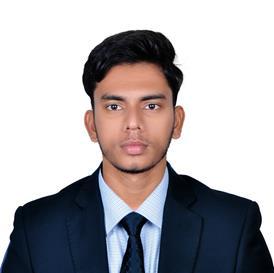 AJMALEmail : ajmal.382728@2freemail.com 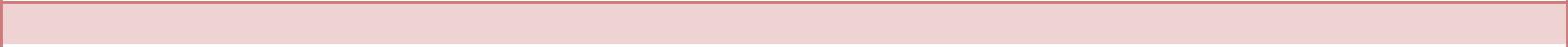 PROFESSIONAL PROFILEA qualified and experienced professional with 2.9 years of experience in IT industry with proven expertise in the latest trends and techniques of the field in terms of technology and management, with an inborn quantitative aptitude.CAREER SUMMARYProvide thorough support and problem resolution for Customers.An Innovative thinker with extensive experience designing, coding, testing and supporting the next generation database solution.Experience in Networking tools like Ping and Tracer outCreated new database for the customer and export other monitoring scripts.Experience for the creation, programming and managing professional and appealing websites that was for the promotion of the immigration law services.EDUCATION AND QUALIFICATIONSBachelor of Engineering (Computer science) from Anna university, Chennai.Higher Secondary Education from ICA English Higher Secondary, Kerala.Secondary School Certificate (SSC) - HSTVR Vadakkekad, Thrissur.PROFESSIONAL EXPERIENCEJR.SYSTEM ADMINISTRATOR CUM WEB SUPPORTNetmount Info Solution – Ernakulam	October 2017 to July 2018Responsibities:Installation, Configuration and Troubleshooting of Domain Controller and additional domain controllers & Active directory Services.Managed servers, computers, laptops, printers, and existing network &applications.Web Hosting and Web mail configuration.Configuring DNS, DHCP & Routing ConceptsIP setting, configuration of VPS and test call connectivityManaging & Monitoring Network & Coordinate with Vendor.Storage management, make query, moving data and manipulating data through SQL.WEB DEVELOPER CUM TECHNICAL SUPPORTAxon Communications – Calicut	July 2014 to June 2016Responsibities:Developed responsive websites by using bootstrap and advanced technologies like Ajax and queries.Developing web sites by using the Content Management Systems like TYPO3 and Drupal.Storage management, make query, moving data and manipulating data through SQL.Responsible for the Installation & Configuration of different databases on Operating systems UNIX and Windows platformsGenerated reports from the database using PL/SQL and SQL.Responsibilities include designing and developing web sites using scripting languages such as HTML,CSS, Bootstrap, JavaScript, Ajax etc.Please find the below sites that I have developed when I was with Axon Communications.PERSONAL QUALITIESProviding Co-ordination and Management.Ensuring continuous interaction with clients to make sure that the area of concern can be worked up on to improve self-levels.Identifying improvement areas & implementing measures to maximize client satisfaction levels.Ensuring client satisfaction by responding client’s queries and service quality norms.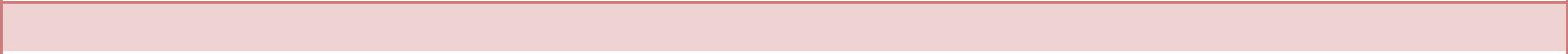 PROFESSIONAL CERTIFICATIONOracle 11g R2 Database AdministrationMicrosoft Certified Solutions Expert (MCSE)Cisco Certified Network Associate (CCNA) – Course CompletedC Completed in IIT-MUMBAI Online courses.Hardware Assembling has completed in IT-Gateways.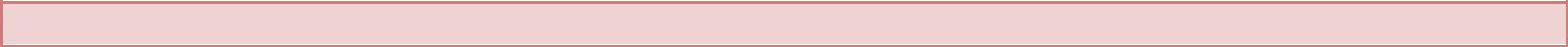 IT PROFICIENCYDECLARATIONI hereby declare that the above written particulars are true to the best of my knowledge and belief.Operating SystemOperating System: Windows, Fedora 20, Ubuntu.Hardware SkillsHardware Skills: PC Assembling, Formatting, Partition, Driver Installation,RDBMS: Oracle 11g/10g /12c.Database: MY-SQL, Microsoft Access.PERSONAL DETAILSPERSONAL DETAILSNationality: Indian